Spring 2020 Playgroup ScheduleThis schedule is being provided for planning purposes. Registration will not take place before you receive your spring newsletter.One-Time – if you’ve filled this out once you do not have to submit it again.        FAMILY REGISTRATION FORM                  Demographic and diversity questions are voluntary. The data collected is only used collectively for the purposes of grant applications and reporting. Our program is entirely grant- and donation-funded. We never share individual names with any government entity. *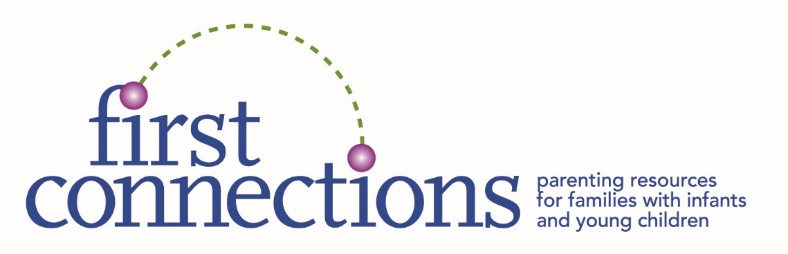 PARENT/CAREGIVER #1_______________________________Gender identity:_______________________________Black     ___Asian     ___Hispanic     ___White     ___Native American     ___Haitian               ___Other_________________ ___Single    ___Teen  	___Adoptive parent   ___Grandparent/kinship parent	     Disability?___Yes___NoPARENT/CAREGIVER #2_______________________________Gender identity:_______________________________Black     ___Asian     ___Hispanic     ___White     ___Native American     ___Haitian             ___Other____________________Single    ___Teen  	___Adoptive parent   ___Grandparent/kinship parent	     Disability?___Yes___NoLANGUAGE(S) SPOKEN AT HOME:_______________________________________________________________Postal Mailing Address:__________________________________________________________________________Email Address:________________________________	Primary Phone #:_________________________________CHILDREN:	I am due to deliver or adopt: 	Month______		Year______Child Name #1:	______________________	Birth Month______	Year______	E.I. or IEP?__ Yes___No___Black     ___Asian     ___Hispanic     ___White     ___Native American     ___Haitian     Other________________ Child Name #2: ______________________	Birth Month______	Year______	E.I. or IEP?___Yes___No ___Black     ___Asian     ___Hispanic     ___White     ___Native American     ___Haitian     Other_______________ Child Name #3:	______________________	Birth Month______	Year______	E.I. or IEP?___Yes___No___Black     ___Asian     ___Hispanic     ___White     ___Native American     ___Haitian     Other________________ Please return this form in any of the following ways:			Mail:  	First Connections, 179 Great Rd., #104A, Acton, MA 01720			Fax: 	978-429-8690		      Scan/email: lmatthews@jri.org	First Connections is funded primarily by a Coordinated Family & Community Engagement Grant from the Mass. Dept. of Early Education and Care.*Please note: In accordance with The Child Abuse Prevention and Treatment Act of 1974, and Massachusetts General Laws, Chapter 119, First Connections’ staff, as employees of Justice Resource Institute, are mandated reporters and must report all cases of suspected child maltreatment to the Department of Children and Families. Registration is required for all groups:  lmatthews@jri.org. No fees. Children may be registered for one group. All groups require participation of a parent or caregiver. Families from any town may register for Baby Playgroup since it is funded separately. All other groups give preference to the towns our grant serves: Acton, Bedford, Boxboro, Carlisle, Concord, Harvard, Hanscom AFB, Lincoln, Littleton, Maynard, Sudbury, Westford.Baby Playgroup: Group includes developmental discussions and handouts, playtime, circle time with finger plays, rhymes and songs. Based on the Ages & Stages Developmental Milestones suggested activities for this age group. Open to parents residing in any town. Appropriate for all babies 3-9 months, and babies 10-11 months who are not actively crawling. Facilitated by Lactation Counselor and Infant Massage Teacher Mary Beilman.Held at Sargent Memorial Library, Boxboro on Wednesdays, 10:30-11:30.Older Baby Playgroup:  This group will have free play time at the beginning, and stories and songs at the end. The facilitator will be available to talk to and answer questions, but we won't have the same structured adult talking time as in the infant group because the children are starting to move around and sitting still for more than a few minutes is too much to ask! Based on the Ages & Stages Developmental Milestones suggested activities for this age group. Facilitated by Ellie Springer, M.Ed. Appropriate for ages 10-17 months if crawling or walking. Held at Bedford Public Library on Mondays, 1:00-2:00Literacy Playgroup for 18-30 Months: This group offers free play time in a preschool classroom with specific activities to work on different fine motor, communication, self-help, and social skills, as well as a circle time with a book and songs. Every family will get a bag of books to take home each week, along with tips to foster your child's love of reading. Due to size and location of room, only infants worn in a sling or carrier may attend with the registered child - no strollers or car seats. Facilitated by Ellie Springer, M.Ed. Held at Concord Carousel Preschool on Thursdays, 10:00-11:15 a.m.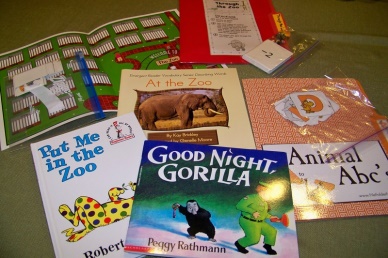 Social-Emotional Skills Playgroup for 2 & 3 Year Olds: This playgroup will use the Mass. Early Learning Standards and approaches to play and learning for social and emotional development. The group will include free play, a weekly learning activity, snack time, story and circle time. Children should bring a nut free snack and inform us during registration of any anaphylactic food allergies. Facilitated by Ellie Springer, M.Ed.Held at Village Nursery School in Harvard on Fridays, 10:00-11:30 a.m.Multilingual Families Playgroup: A child's primary language and culture are key contributors to lifelong development. This playgroup is specifically for families who are conversing in a language other than English as part of their family culture and daily life. The group will include a Read & Rise monthly parent discussion topic led by a parent educator, and a book-bag exchange program. The group includes a circle time and snack time in addition to free play. During registration please let us know if your child has any anaphylactic allergies to foods. Baby siblings in carriers welcome. If you are registering for the first time, please let us know the language other than English that is spoken at home. Facilitated by Ellie Springer and Yu Song.  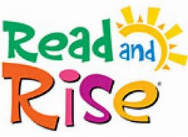 Appropriate for Ages 18 Months thru 5. Held at First Connections in Acton on Mondays, 9:30-11:00  Military Families Multi-Age PlaygroupThis playgroup is for mobile babies thru age 5 (pre-K) and their caregiver. This group will have free-play time, activities for different age groups, and a circle time with stories and rhymes. Non-mobile infant siblings may attend if "worn" in a carrier. Facilitated by Ellie Springer, M.Ed. This group is open to any family who has an I.D. allowing them to access Hanscom Air Force Base. Please let us know if you are also enrolled in Minuteman E.I. or the EFM Program. Held at Hanscom AFB Youth Center, Wednesdays 10-11:00 Outdoor Explorations Group for Ages 3 thru 5 Children need nature for the healthy development of their senses, and, therefore, for learning and creativity (Richard Louv, in "Last Child in the Woods"). We're going to put on our Scientific Hats during this group as we head outside to explore nature trails, the river and woods. We'll see if we can locate some endangered Blandings turtles and read a different book each week. We will be exploring Assabet River National Wildlife Refuge. Siblings under age 2 are welcome in a carrier, sling or backpack. Meet in the parking lot across from the visitor's center, 680 Hudson Road, SUDBURY, on Tuesdays, 10-11:00 am.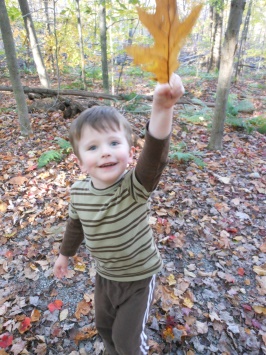 